         McKinley 通訊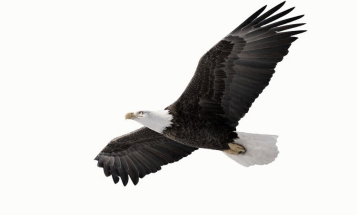                               2150 East 14th Street, San Leandro, CA  94577                                                        510-618-4320                                    https://www.sanleandro.k12.ca.us/mckinley                                                                                 2019年8月12日
 校長訊息 我們希望你和你的孩子在McKinley度過興奮的第一天。我們的校工不知疲倦地為新學年準備好校園，在如此短的時間內他們能夠做到，令人印象深刻。我們計劃的建設項目正在進行中，明年這個時候學生們將會開始在新大樓上課了。校區現在的入學人數和入學預測數目用於決定每位教師的暫定教導年級和班課。這是暫定的，因為入學人數受到學校無法控制的因素影響，而人員變動通常發生在年級和班課分配之後，有時需要更改配合。我們的目標是讓所有學生在不多於15個上課天時間就能確定分配好永久性的班室。提醒完成家長戶口確認所有家庭（舊生和新生）都需要為2019-2020學年完成Aeries家長戶口數據確認流程。校區應該在八月的第一周把資料郵寄給你，以幫助完成此流程。但是，如果你在開設家長戶口時需要幫助，請隨時聯繫我們的家長協調員Jennifer Amate，電話：618-4320 x 2938訪客政策所有訪客必須在進入校園時立即先到學校辦公室報告，在獲得學校批准方能在校園內走動。對於訪問班室，所有訪客必須在24小時前與課堂教師安排，或事先與課堂教師安排好。根據法律，校長或指定人可以要求任何造成破壞的人立即離開校園。泊車由於我們的停車位非常有限，因此強烈建議你共乘車，步行或騎自行車前往 McKinley。家長，訪客，和義工（殘疾人除外），請在McKinley周圍的街道找泊車位。學校車道上的停車位僅限工作人員使用（殘疾人停車除外）。此外，也不要讓你的車在無人看管下停在下車區域。請尊重我們附近的商家，不要使用他們的停車場接和/或送學生。你會有被罰款和拖車的風險。我們非常感謝您幫助我們的學生，保持每個上學日的安全！健康飲食教師允許並鼓勵學生帶小吃作為日常生活的一部分。為了促進學生的健康飲食和安全的課堂環境，我們要求小吃包括水果，蔬菜或只有一種成分的小吃。逢星期五在McKinley是大學日我們覺得關於上大學的談話不能不開始了！考慮到這一點，並支持我們的策略行動計劃目標＃2：通過公平和包容準備好上大學和就業。我們鼓勵McKinley的每個人在每個星期五都穿大學的裝備。我們從工作人員那裡聽說，像襯衫一樣簡單的東西已經開始深入對話，討論中學後的困難路徑。我們希望你能加入我們，共同創造一個以上大學為本的卓越文化。感謝我們的家長會PTO，在8月7日組織了TK / K遊玩社交雪糕日。 我們的校工不知疲倦地為新學年準備好校園。
從Remind接收信息: 
在你的電話打入這個號碼： 81010
發打這個短訊: @gb4dd8 
或電郵 gb4dd8@mail.remind.com 重要日子請留意8月 14 -23日		早下課 8月14, 21, 28日               校徽日，穿上紅色 8月 16, 23, 30 日               大學日9月 12日			回校迎新夜10月 5日2019年		美化校園日 每一天都很重要! 勤上學，保持良好的出席率能幫助你的孩子在高中取得好成績，上大學和工作都成功!